Výchova a vzdělávání neslyšícíchInformace na úvodV příštích dvou týdnech (3. 4. a 10. 4.) bude nahrazena výuka z 13. 3. (výuka proběhne vždy v úterý odpoledne mezi 14.10 a 15.40 v místnosti číslo 325)INSPO (http://www.inspo.cz/inspo-2018) konference o technologiích pro osoby se specifickými osobami (studenti ČNES mají možnost sníženého konferenčního vstupného: 200kč)je dobré se na podobné akce dojít podívat, abychom měli aktuální informace z oboruOpakováníškolský systém před rokem 1991slepá mapa: ZŠ pro nedoslýchavé, pro žáky se zbytky sluchu a pro neslyšící: vždy 3 v Praze, v Čechách, na jižní Moravě, na severní MoravěZŠ pro nedoslýchavé, žáky se zbytky sluchu i pro neslyšící trvala 9 let (běžná ZŠ 8 let)školský systém po roce 1991roku 1991 vznikl první obor na JAMU, který počítal (také) s přítomností studentů se sluchovým postižením – a podle toho byl vymyšlený (byl tam tlumočník)roku 1998 pak vznikl obor ČNES na FFUKDalší opakování (bez výkladu): odpovědi na otázky z tabule (dítě – žák – student), audiogram a zařazování žáků do škol pro nedoslýchavé, pro žáky se zbytky sluchu a pro neslyšící, kdo z absolventů ZŠ pro žáky se zbytky sluchu/pro neslyšící může/nemůže mít maturitu či VŠ vzděláníSvět ticha (film: https://www.youtube.com/watch?v=0gaqaqB_ryI&list=WL&index=17)MŠ a ZŠ pro neslyšící v Prešově, rok 1977Postřehy z diskuseTeorie deficitu (píše o ní např. H. Lane):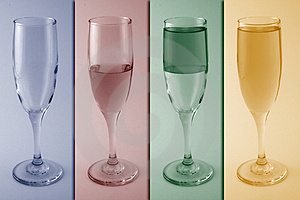 Žlutá sklenice = nedeficitní člověkZelená sklenice = deficitní člověk (jeho deficit je celkem malý = nedoslýchavý člověk)Červená sklenice = deficitní člověk (jeho deficit je větší = člověk se zbytky sluchu)Modrá sklenice = deficitní člověk (jeho deficit je největší = neslyšící člověk)Cíl: dolít do všech sklenic tolik vody, aby byly plné (jako žlutá sklenice, tj. jako nedeficitní člověk)Jak se to tam „doleje“: intenzivní speciálně pedagogickou péčíJak bude vypadat „dolitá sklenice“? člověk se bude co nejvíce chovat jako slyšící člověk (= nedeficitní člověk) = bude komunikovat mluvenou formou většinového jazykav MŠ pro neslyšící, pro žáky se zbytky sluchu či nedoslýchavé byla běžná „dopolední výuka“ (byla ale celkem běžná i v MŠ hl. vzdělávacího proudu, ale vypadala jinak a byla kratší a ne tak intenzivní)na videu byla užívána prstová abeceda (sice je to vizuálně motorická komunikace, ale jde o formu mluveného jazyka (např. čeština má formu mluvenou, psanou a vizuálně motorickou = prstovou abecedu); byla používána jen u neslyšících (ne u nedoslýchavých) a hlavně v mateřské škole ve školách používali velmi divnou a nepřirozenou komunikaci, např. „auto pápá“velmi neefektivní výuka, většinou je aktivní pouze jedno z dětí a ostatní se jen dívají (nebo nudí)způsob komunikace byl také pomalý a neefektivní i na internátu probíhala další výuka – „formou her“výuka tak byla tedy prakticky celodennívětšinou komunikoval pouze učitel a děti poslouchalyv tomto vzdělávacím systému nedostali žáci nikdy prostor se plně rozvíjet, nedostávalo se jim dost informací, nebyli samostatnínení, pravda, že by pedagogové neměli děti rádi naopak - mysleli si, že dělají pro děti to nejlepší, co mohoupo dnešku se předpokládá, že umíme historii škol do roku 1991 (kde byly, kdy se kam stěhovaly /stačí ve 20. století/, kdy zanikly…)Změny po roce 1989 = porovnaní situace ve filmu (r. 1977) a dnesvýuka už (snad) (většinou) neprobíhá tak neefektivním způsobem„neslyšící“ mají více možností vzdělávánížáci jezdí domů z internátu každý víkend (místo každého druhého)rodiče rozhodují o tom, kam půjde dítě do školyna školách se vyskytují i neslyšících vyučujícíosnovy již nejsou tak zredukované, jako byly (hlavně už neexistují žádné osnovy; pozn. A.H.) = žáci se sluchovým postižením by se měli učit to samé jako všichni ostatní žáci 